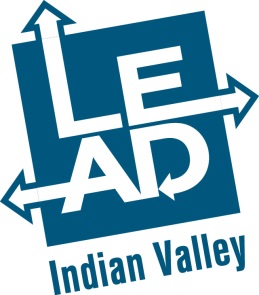 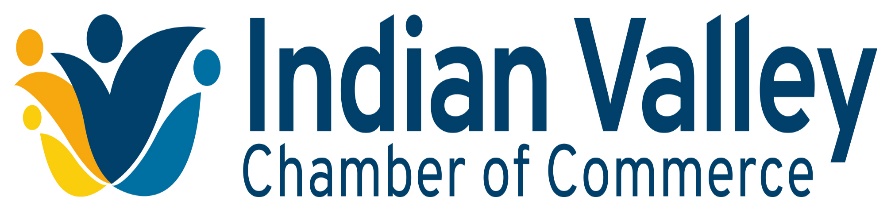 APPLICATIONDeadline: August 6, 2021PERSONAL INFORMATIONFull Name: ___________________________________________________________________Home Address: _______________________________________________________________Email: _______________________________ Personal Email: __________________________Primary Phone: _________________________	Work Phone: ________________________	Business/Organization Name: ____________________________________________________Business /Organization Address: _________________________________________________Current Position/Title: __________________________________________________________Previous Employer (only list if less than 3 years with current employer): _______________________Have you participated in a similar leadership program in another community? ___ YES   ___ NOIf yes, please indicate where and when: ____________________________________________SCHEDULE
Please indicate any known schedule conflicts or absences.
Note: to graduate you must attend seven of the nine sessions.EDUCATIONAL BACKGROUNDInclude institutions, field(s) of study and degrees awarded. Also include any relevant professional accreditations, certifications, training programs, etc.____________________________________________________________________________________________________________________________________________________________________________________________________________________________________________________________________________________________________________________________________________________________________________________________ORGANIZATIONS AND COMMUNITY INVOLVEMENTPlease list in order of importance to you the major civic, business, and professional activities in which you have participated during the past several years. Activities need not be limited to those in the Indian Valley area. For each activity, indicate the extent of your involvement, accomplishments, offices held, awards received and/or special recognitions. If you have not been involved in such activities, please comment.Professional and Community Based		Approximate Dates		Involvement/Organizations/Activities			of Participation		Responsibilities____________________________________________________________________________________________________________________________________________________________________________________________________________________________________________________________________________________________________________________________________________________________________________________________PERSONAL PERSPECTIVESPlease submit reflections on a separate sheet.Respond to the questions below in 750 words or less:Why do you wish to participate in the LEAD Indian Valley program? What do you hope to gain from your participation in the LEAD Indian Valley program?Describe what you consider to be the most critical issues currently facing our community.Applicant’s AgreementI understand the purpose and commitments of the LEAD Indian Valley Program. If selected, I will devote the required time to attend all functions of the program. I understand attendance and preparedness are mandatory and that if I fail to meet the obligations of the program; I may be asked to withdraw or may not graduate. If selected to participate in the LEAD Indian Valley program, I will arrange for payment of my tuition within one month of notification.________________________________________________        _____________________ Signature								DateEmployer/Sponsor AgreementI fully support the application of __________________________________________for the 2021-2022 LEAD Indian Valley Program. His/her employer/sponsor is willing to make available the necessary time for full participation in all scheduled classes and activities._______________________________________________          _________________Signature								DateSessionDateTitleAbsentSession 19-10-21
(full day)Program LaunchUnderstanding Your Leadership ApproachSession 210-8-21Understanding Your Leadership ApproachSession 311-12-21Project Team Leadership – Company Project LaunchSession 412-10-21Enhancing Your Listening SkillsSession 51-14-22Change Management Session 62-11-22Strengths-Based LeadershipSession 73-11-22Harness the Power of Productive ConflictSession 84-8-22Nonprofit Board LeadershipSession 95-13-22Leadership Legacy/Company Project PresentationsPlease submit completed, signed application to the following address:Indian Valley Chamber of CommerceATTN: LEAD Indian Valley Program                           121 E. Chestnut Street, Ste. 201Souderton, PA 18964Questions regarding this application
may be directed to:     Ken Byler, Program Director
     Phone: 215-799-1216     Email: ken@highergroundcg.com